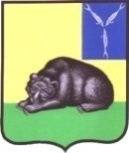 СОВЕТ МУНИЦИПАЛЬНОГО ОБРАЗОВАНИЯ ГОРОД ВОЛЬСКВОЛЬСКОГО МУНИЦИПАЛЬНОГО РАЙОНАСАРАТОВСКОЙ ОБЛАСТИР Е Ш Е Н И Е26 февраля 2019 года                      № 9/4-40                                       г. ВольскО внесении изменений в Решение Совета муниципального образования город Вольск от 01.11.2017 г. № 47/3-238 «О сообщении лицами, замещающими муниципальные должности в органах местного самоуправления муниципального  образования город Вольск о возникновении личной заинтересованности при исполнении должностных обязанностей, которая приводит или может привести к конфликту интересов»В соответствии с Федеральным законом от 06.10.2003 г. № 131-ФЗ «Об общих принципах организации местного самоуправления в Российской Федерации», Федеральным законом Российской Федерации от 25 декабря 2018 года № 273-ФЗ «О противодействии коррупции»,  п.п. «г» п. 7 раздела 3 Типового положения об органе субъектов Российской Федерации по профилактике коррупционных и иных правонарушений, утвержденного Указом Президента Российской Федерации от 15.07.2015 г. № 364 «О мерах по совершенствованию организации деятельности в области противодействия коррупции», руководствуясь ст.19 Устава муниципального образования город Вольск Вольского муниципального района, Совет муниципального образования город ВольскРЕШИЛ:1. Внести в Положение о комиссии Совета муниципального образования город Вольск по урегулированию конфликта интересов лиц, замещающих муниципальные должности в органах местного самоуправления муниципального образования город Вольск, утвержденное решением  Совета муниципального образования город Вольск  № 47/3-238 следующие изменения:1) дополнив часть 6 пунктом в) следующего содержания: «в) представитель управления по взаимодействию с правоохранительными органами и противодействию коррупции Правительства Саратовской области.»;2) в части 8 исключить пункты д); е);3) в пункте г) части 8 слова «член комиссии;» заменить словами «члены комиссии.».       2. Внести изменение в Состав комиссии муниципального образования город Вольск по урегулированию конфликта интересов лиц, замещающих муниципальные должности в органах местного самоуправления муниципального образования город Вольск, утвержденный решением Совета муниципального образования город Вольск № 47/3-238 от 01.11.2017 г. «О сообщении лицами, замещающими муниципальные должности в органах местного самоуправления муниципального  образования город Вольск о возникновении личной заинтересованности при исполнении должностных обязанностей, которая приводит или может привести к конфликту интересов», дополнив пунктом 7 следующего содержания: «7. Представитель управления по взаимодействию с правоохранительными органами и противодействию коррупции Правительства Саратовской области (по согласованию) - член комиссии».          3. Контроль за исполнением настоящего решения возложить  на  Главу муниципального  образования  город Вольск.         4. Настоящее решение вступает в силу с момента официального опубликования Главамуниципального образования город Вольск			                                                       М.А. Кузнецов                                  